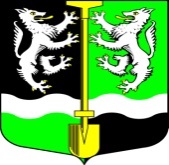 СОВЕТ  ДЕПУТАТОВМУНИЦИПАЛЬНОГО ОБРАЗОВАНИЯ                                      СЕЛИВАНОВСКОЕ СЕЛЬСКОЕ ПОСЕЛЕНИЕВОЛХОВСКОГО МУНИЦИПАЛЬНОГО РАЙОНАЛЕНИНГРАДСКОЙ ОБЛАСТИЧЕТВЕРТОГО СОЗЫВАРЕШЕНИЕ  от 15 ноября 2023 года                                                                                                № 180Об установлении и введении в действие на территории муниципального образования  Селивановское сельское поселение Волховского муниципального района Ленинградской области налога на имущество физических лиц с 01.01.2024 г.В соответствии с Федеральным законом от 06.10.2003 года № 131-ФЗ "Об общих принципах организации местного самоуправления в Российской Федерации", главой 32 части второй Налогового кодекса Российской Федерации, Законом Ленинградской области от 29.10.2015 года № 102-оз "О единой дате начала применения на территории Ленинградской области порядка определения налоговой базы по налогу на имущество физических лиц исходя из кадастровой стоимости объектов налогообложения", руководствуясь Уставом Селивановского  сельского  поселения, Совет депутатов муниципального образования Селивановское сельское  поселение  Волховского  муниципального района Ленинградской области,РЕШИЛ:1.Установить на территории муниципального образования Селивановское сельское  поселение  Волховского  муниципального района Ленинградской области  налог на имущество физических лиц (далее - налог).2.Установить на территории муниципального образования Селивановское сельское  поселение  Волховского  муниципального района Ленинградской области  следующие ставки налога на имущество физических лиц, исходя из кадастровой стоимости объекта налогообложения:3.Признать утратившим силу с 01.01.2024 года решение Совета депутатов   муниципального  образования   Селивановское  сельское  поселение  № 141 от  15.11.2022 года.4.Настоящее решение подлежит официальному опубликованию в газете «Волховские огни» и размещению на официальном сайте МО Селивановское сельское поселение в сети «Интернет».5.Настоящее решение вступает в силу с 01 января 2024 года, но не ранее чем по истечении одного месяца со дня его официального опубликования в средствах массовой информации и не ранее 1-го числа очередного налогового периода по данному налогу.Глава муниципального образованияСеливановское сельское поселение                                             Н.И. Петров     Объект налогообложенияСтавка налога на имущество физических лиц, процентыЖилых домов, частей жилых домов, квартир, частей квартир, комнат0,1Объекты незавершенного строительства в случае, если проектируемым назначением таких объектов является жилой дом0,1Единые недвижимые комплексы, в состав которых входит хотя бы один жилой дом0,1Гаражи и машино-места, в том числе расположенных в объектах налогообложения, указанных в подпункте 2  пункта 1 статьи 406 Налогового кодекса РФ0,1Хозяйственные строения или сооружения, площадь каждого из которых не превышает 50 квадратных метров и которые расположены на земельных участках для ведения личного подсобного хозяйства, огородничества, садоводства или индивидуального жилищного строительства0,1Объекты налогообложения, включенные в перечень, определяемый в соответствии с пунктом 7 статьи 378.2 Налогового кодекса РФ, в отношении объектов налогообложения, предусмотренных абзацем вторым пункта 10 статьи 378.2 Налогового кодекса РФ, а также в отношении объектов налогообложения, кадастровая стоимость каждого из которых превышает 300 миллионов рублей1Прочие объекты налогообложения0,5